Приложение к решению Совета Зеленодольского муниципального района 
от  19 мая 2017 года № 183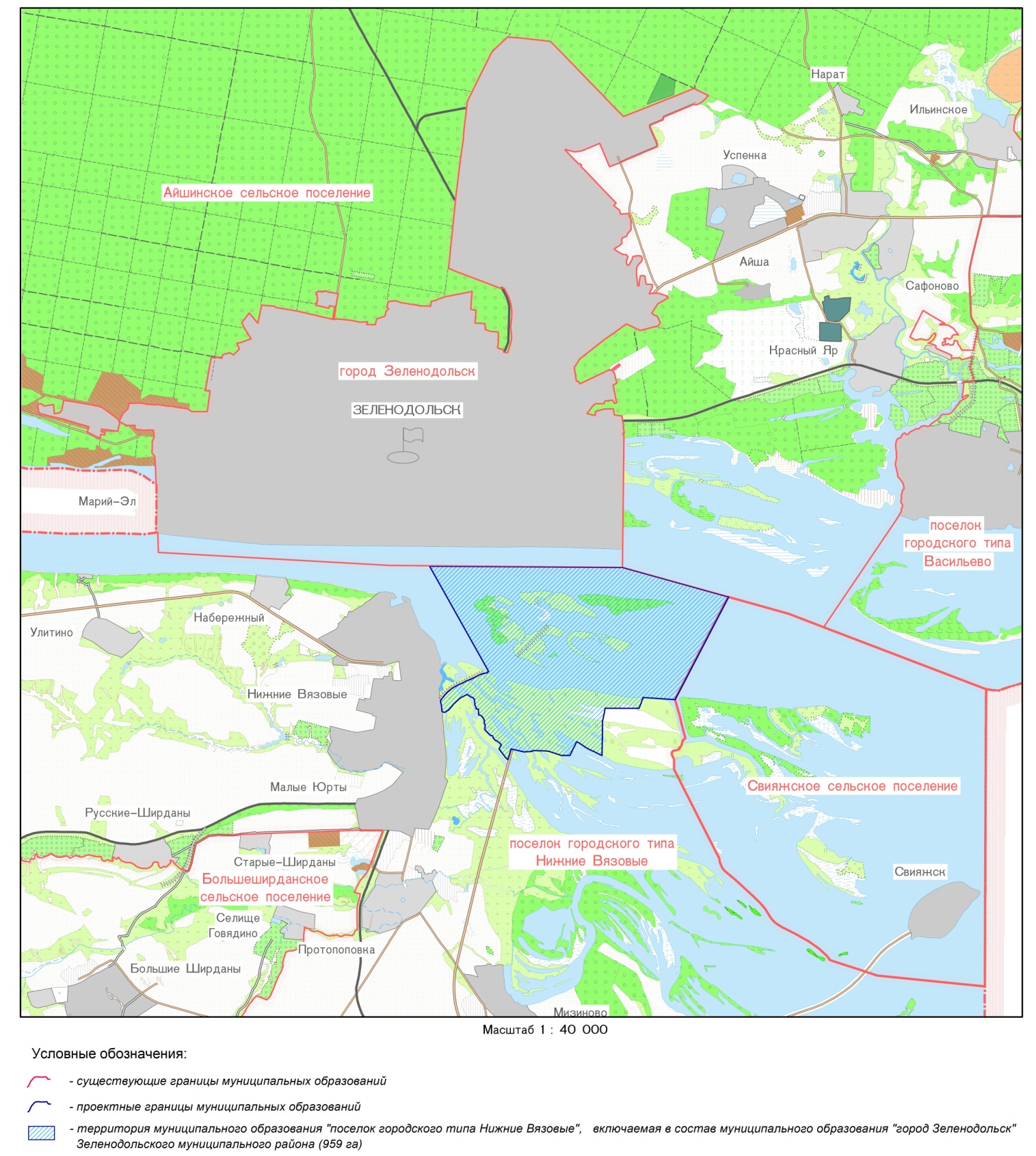 